14 ДЕКАБРЯ 2017 ГОДАВ нашем детском саду в подготовительной к школе группе «Колосок» прошла встреча с представителем главного управления МЧС России по Тюменской области пожарным инспектором Шабановым Олегом Сергеевичем. 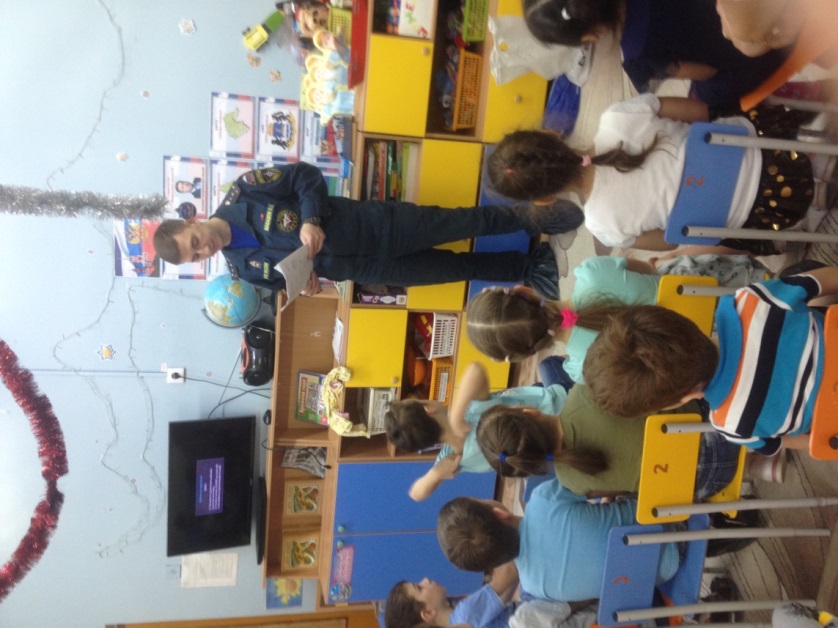 Мероприятие было направленно на закрепление знаний ребят о  пожарной безопасности. Олег Сергеевич рассказывал детям о правилах поведения во время пожара, знакомил детей с профессией «пожарный», показывал познавательные видеоролики по пожарной безопасности из серии Смешарики, «Азбука безопасности». Провёл викторину по правилам поведения при пожаре, ответил на детские вопросы. Эта встреча стала для детей познавательной и запоминающейся, вызвал интерес и уважение к профессии пожарного особенно у мальчиков, интерес и желание стать в будущем пожарным, чтобы помогать людям. Свои впечатления дети отразили в своих рисунках. 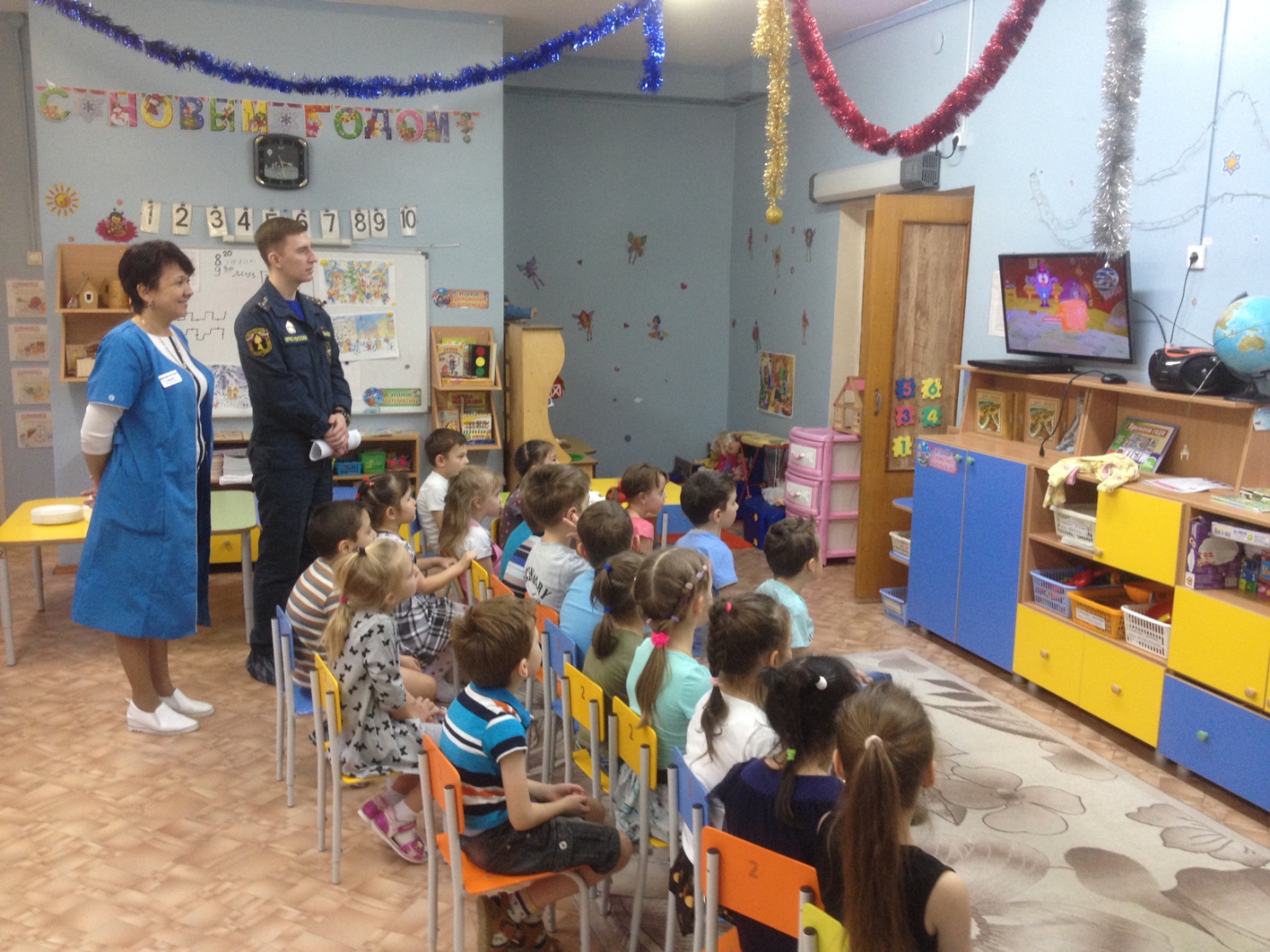 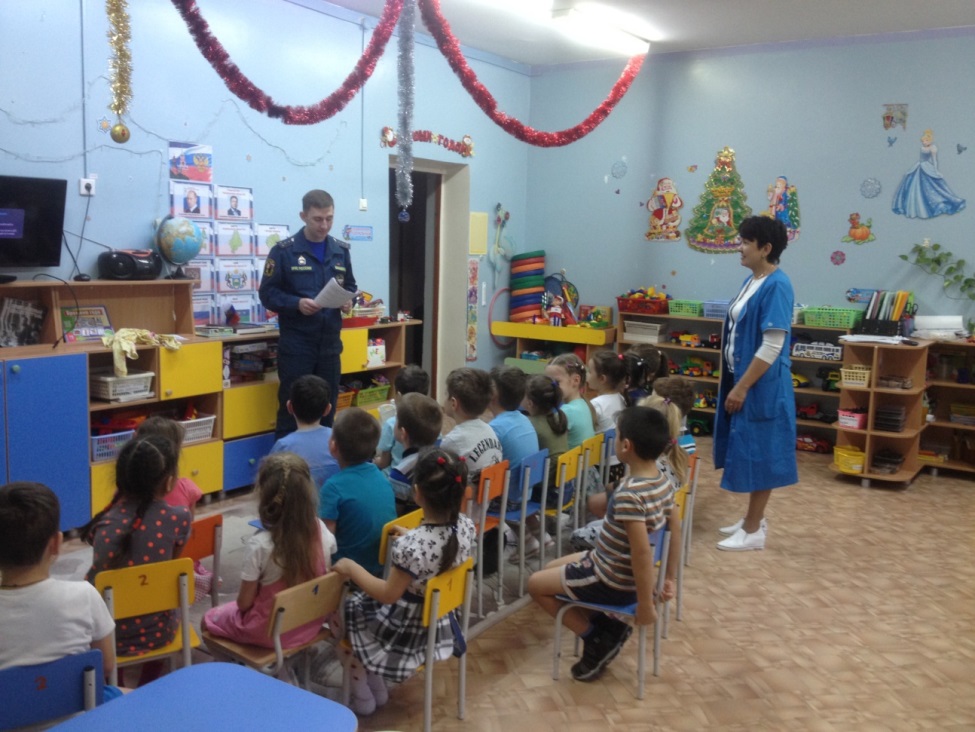 Разминка "Подскажи словечко"Дым столбом поднялся вдруг.
    Кто не выключил...?(утюг)Красный отблеск побежал.
     Кто со спичками...?(играл)Стол и шкаф сгорели разом.
     Кто сушил белье над...?(газом)Пламя прыгнуло в листву.
     Кто у дома жег...?(траву)Кто в огонь бросал при этом
    Незнакомые...?(предметы) Дым увидел - не зевай И пожарных...(вызывай)Помни, каждый гражданин,
Что их номер...      (01)Вывод:Правила, пожарные без запинки знайте,
Правила, пожарные строго соблюдайте!
Утром, вечером и днем
Осторожен, будь с огнем!Воспитатель Гизатуллина Лилия Халитовна